NÁRODNÁ RADA SLOVENSKEJ REPUBLIKYIII. volebné obdobieČíslo: 1044/2005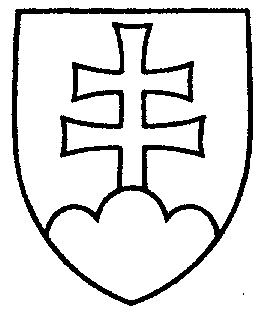 1950UZNESENIENÁRODNEJ RADY SLOVENSKEJ REPUBLIKYz 8. novembra 2005k návrhu skupiny poslancov Národnej rady Slovenskej republiky na vydanie zákona, ktorým sa dopĺňa zákon č. 446/2001 Z. z. o majetku vyšších územných celkov v znení zákona č. 521/2003 Z. z. (tlač 1243)	Národná rada Slovenskej republiky	po prerokovaní uvedeného návrhu zákona v druhom a treťom čítaní	s c h v a ľ u j e	návrh skupiny poslancov Národnej rady Slovenskej republiky na vydanie zákona, ktorým sa dopĺňa zákon č. 446/2001 Z. z. o majetku vyšších územných celkov v znení zákona č. 521/2003 Z. z., v znení schváleného pozmeňujúceho návrhu.      Pavol   H r u š o v s k ý   v. r.predsedaNárodnej rady Slovenskej republikyOverovatelia:Gábor  G á l   v. r.Milan  U r b á n i   v. r.